Poniżej prezentujemy harmonogram działań realizowanych w ramach projektu:Zajęcia popołudniowe dla 18 beneficjentów odbywają się w sposób ciągły przez 5 dni w tygodniu                   (od poniedziałku do piątku) w godzinach popołudniowych 15:00 – 18:30 przez 11 miesięcy w roku                     (z wyłączeniem sierpnia).Harmonogram III etapu projektu pn.: „Terapia poprzez zastosowanie różnych form wsparcia w Zespole Rehabilitacyjno-Terapeutycznym”Harmonogram III etapu projektu pn.: „Terapia poprzez zastosowanie różnych form wsparcia w Zespole Rehabilitacyjno-Terapeutycznym”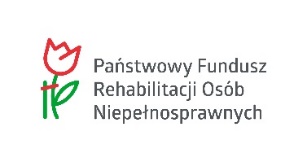 RokRok20242024202420242024202420242024202420242024202520252025MiesiącMiesiącIVVVIVIIVIIVIIIIXXXIXIXIIIIIIIICzas trwania całego projektuCzas trwania całego projektuxxxxxxxxxxxxxPodzadaniaPodzadania1.1Terapia poprzez literaturę               i teatrTerapia poprzez literaturę               i teatrxxxxxxxxxxxxx1.2Terapia poprzez ruch, muzykę                i taniecTerapia poprzez ruch, muzykę                i taniecxxxxxxxxxxxxx1.3Zajęcia rekreacyjno – sportoweZajęcia rekreacyjno – sportowexxxxxxxxxxxxx1.4Administracja i zarządzanie projektemAdministracja i zarządzanie projektemxxxxxxxxxxxxxL.p.L.p.Forma wsparciaCzas jednej sesji Czas jednej sesji Czas jednej sesji Czas jednej sesji Średnia liczba sesji na jednego beneficjentaŚrednia liczba sesji na jednego beneficjentaŚrednia liczba sesji na jednego beneficjentaŚrednia liczba sesji na jednego beneficjentaŚrednia liczba sesji na jednego beneficjentaŚrednia liczba sesji na jednego beneficjentaŚrednia liczba sesji na jednego beneficjentaŚrednia liczba sesji na jednego beneficjentaŚrednia liczba sesji na jednego beneficjentaŚrednia liczba sesji na jednego beneficjentaŚrednia liczba sesji na jednego beneficjentaL.p.L.p.Forma wsparciaCzas jednej sesji Czas jednej sesji Czas jednej sesji Czas jednej sesji w miesiącu w miesiącu w miesiącu w miesiącu w miesiącu w rokuw rokuw rokuw rokuw rokuw roku11Terapia poprzez literaturę                             i teatr3,5 h3,5 h3,5 h3,5 h4444447474747474722Terapia poprzez ruch, muzykę                i taniec3,5  h3,5  h3,5  h3,5  h4444447474747474733Zajęcia rekreacyjno – sportowe3,5 h3,5 h3,5 h3,5 h44444474747474747